ЛИЧНОСТНО-ОРИЕНТИРОВАННЫЙ ПОДХОДНА ЗАНЯТИЯХ ПО ХОРЕОГРАФИИ В УСЛОВИЯХ ДОПОЛНИТЕЛЬНОГО ОБРАЗОВАНИЯ.Личностно-ориентированное обучение, целью которого является развитие личности ребенка, наиболее эффективно применяется в дополнительном образовании, где опора на индивидуальность и неповторимость особенно актуальна.В детском хореографическом ансамбле «Стиль» одной из составляющих  успешной работы по обучению детей является использование личностно-ориентированного подхода.В процессе обучения при данном подходе учитываются ценностные ориентации ребёнка, особенности и характер его мотивации к выбранному виду деятельности, а отношения педагог - учащийся построены на принципах сотрудничества и свободы выбора. Важную роль играют также принцип самоактуализации, творчества и успеха, доверия и поддержки.В ансамбле «Стиль» учащиеся с наибольшими способностями ставятся в танцах на первые линии, для них делаются сольные комбинации, дети, находящиеся на базовом уровне обучения, участвуют в общей массе номеров. Еще я, как педагог стараюсь выделить успешных способных мальчиков, ставлю группам номера, в которых у мальчиков главная роль.При подготовке и проведении личностно-ориентированного занятия педагог определяет основополагающие направления своей деятельности, выдвигая на первый план интересы ребенка.Цель личностно-ориентированного занятия по хореографии - формирование личности учащихся средствами хореографии.После сообщения темы занятия идёт обсуждение с учащимися плана занятия, путей и способов решения образовательных задач. При этом необходимо создать условия, обеспечивающие учащимся их активную позицию: положительный эмоциональный настрой, заинтересованность каждого ребенка в своём развитии.Разминка, изучение нового материала, закрепление и отработка танцевальных движений происходит с опорой на индивидуальные (пол, темперамент, характер, способности) и возрастные особенности учащихся.На этом этапе учащиеся работают по самостоятельно, это отдельные движения, это связки или вариации. Педагог, отслеживая ход и результаты деятельности, выполняет роль консультанта. Каждый учащийся, отрабатывают движение столько времени, сколько им необходимо, и в том темпе, который им нужен. Зная психологические особенности всех учащихся, педагог применяет индивидуальный подход. Проявляя доброжелательное отношение ко всем учащимся, он определяет, кому необходима своевременная поддержка, поощрение, а кого похвала только расхолаживает и лучше действует здоровая критика.Особое внимание при личностно-ориентированном подходе уделяется процедуре оценивания образовательных достижений, которая очень важна и направлена на развитие потенциала учащихся.В начале учебного года мною проводится стартовый контроль, где определяется уровень возможностей каждого ребёнка. Такая же диагностика проводится в середине и в конце учебного года.На протяжении учебного года достижения учащихся оцениваются различными способами: на занятиях происходит самооценка, взаимооценка и оценка достижений учащихся педагогом. Педагог осуществляет оценку деятельности учащегося не только по конечному результату, но и по процессу его достижения. Контроль деятельности детей направляется на выявление динамики приобретения знаний, развития умений и навыков.В течение года воспитанники принимают участие в конкурсах, фестивалях, концертах, где оцениваются независимыми судьями, членами жюри, в конце года проводится традиционный творческий отчет коллектива. Учащиеся собирают портфолио своих достижений, что также является одной из форм оценивания результатов образовательной деятельности.Своевременная, разнообразная, объективная оценка способствует позитивной динамике достижений учащихся.Личностно-ориентированное обучение позволяет ребёнку через овладение искусством хореографии, индивидуальную и коллективную деятельность творчески развиваться, познавая и раскрывая свое «Я» в танце.	Муниципальное бюджетное учреждение дополнительного образования «ДЕТСКО – ЮНОШЕСКИЙ ЦЕНТР «ПИЛИГРИМ»имени 37 гвардейского Свирского Краснознаменного воздушно-десантного корпуса» городского округа Самара. Самара, пр. Юных Пионеров , 142, тел. 931 – 77 – 09, e – mail: piligrim-samara @mail.ru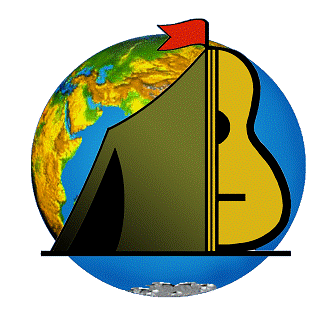 ЛИЧНОСТНО-ОРИЕНТИРОВАННЫЙ ПОДХОД НА ЗАНЯТИЯХ ПО ХОРЕОГРАФИИ В УСЛОВИЯХ ДОПОЛНИТЕЛЬНОГО ОБРАЗОВАНИЯПодготовила ПДО Бояркина А. А.г.о. Самара